Publicado en Ciudad de México el 21/07/2022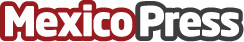 Crece 23% utilidad neta de VinteCon el impulso de su estrategia tecnológica y la escrituración de 929 viviendas.Datos de contacto:Eduardo Gaytán722-201-0336Nota de prensa publicada en: https://www.mexicopress.com.mx/crece-23-utilidad-neta-de-vinte_1 Categorías: Nacional Inmobiliaria Finanzas Recursos humanos http://www.mexicopress.com.mx